ҚАЗАҚСТАН РЕСПУБЛИКАСЫ БІЛІМ ЖӘНЕ ҒЫЛЫМ МИНИСТРЛІГІАқмола облысы Білім басқармасы Ақкөл аудандық Білім бөліміЖ.Бектұров атындағы №3 Ақкөл орта мектебі«Бекітемін»                                 «Келісемін»                                       Әдістемелік бірлестікЖ.Бектұров атындағы               Ғылыми-әдістемелік жұмыс             отырысында қаралды№3 Ақкөл орта мектебінің       бойынша меңгерушісі:                      А.К.Мурзахановадиректоры: А.А.Айтикеева      Г.Б.Абдыгалиева                                хаттама №/ ____________ /                        / ______________ /                             / ____________ /«27» қаңтар 2020 ж.               «27» қаңтар 2020 ж.                          «27» қаңтар 2020 ж.АШЫҚ  САБАҚ                                                  Тақырыбы: “ Reading for pleasure: The promised land”                                                  Сыныбы: 9 A                                                  Мұғалімі: Г.А.Балмуханова                                                  Пәні: ағылшын тілі                                                  Күні: 27.01.2020 жShort-term planUnit 5 Lesson 8: Reading for pleasureShort-term planUnit 5 Lesson 8: Reading for pleasureShort-term planUnit 5 Lesson 8: Reading for pleasureSchool:School:School:School:Date:Date:Date:Teacher’s name: G.A. BalmukhanovaTeacher’s name: G.A. BalmukhanovaTeacher’s name: G.A. BalmukhanovaTeacher’s name: G.A. BalmukhanovaGrade:Grade:Grade:Number present:Number present:Absent:Absent:Theme of the lesson : The promised landTheme of the lesson : The promised landTheme of the lesson : The promised landLearning objectives9.1.3.1-respect differing points of view:9.2.6.1-deduce meaning from context in unsupported extended talk on a wide range on general and curricular topics:9.2.7.1-recognize typical features at word, sentence and text level of a range of spoken genres:9.4.2.1-understand specific information and detail in texts on a range of familiar general and curricular topics, including some extended texts:9.4.7.1-recognise typical features at word, sentence and text level in a wide range of written genres:9.1.3.1-respect differing points of view:9.2.6.1-deduce meaning from context in unsupported extended talk on a wide range on general and curricular topics:9.2.7.1-recognize typical features at word, sentence and text level of a range of spoken genres:9.4.2.1-understand specific information and detail in texts on a range of familiar general and curricular topics, including some extended texts:9.4.7.1-recognise typical features at word, sentence and text level in a wide range of written genres:9.1.3.1-respect differing points of view:9.2.6.1-deduce meaning from context in unsupported extended talk on a wide range on general and curricular topics:9.2.7.1-recognize typical features at word, sentence and text level of a range of spoken genres:9.4.2.1-understand specific information and detail in texts on a range of familiar general and curricular topics, including some extended texts:9.4.7.1-recognise typical features at word, sentence and text level in a wide range of written genres:9.1.3.1-respect differing points of view:9.2.6.1-deduce meaning from context in unsupported extended talk on a wide range on general and curricular topics:9.2.7.1-recognize typical features at word, sentence and text level of a range of spoken genres:9.4.2.1-understand specific information and detail in texts on a range of familiar general and curricular topics, including some extended texts:9.4.7.1-recognise typical features at word, sentence and text level in a wide range of written genres:9.1.3.1-respect differing points of view:9.2.6.1-deduce meaning from context in unsupported extended talk on a wide range on general and curricular topics:9.2.7.1-recognize typical features at word, sentence and text level of a range of spoken genres:9.4.2.1-understand specific information and detail in texts on a range of familiar general and curricular topics, including some extended texts:9.4.7.1-recognise typical features at word, sentence and text level in a wide range of written genres:9.1.3.1-respect differing points of view:9.2.6.1-deduce meaning from context in unsupported extended talk on a wide range on general and curricular topics:9.2.7.1-recognize typical features at word, sentence and text level of a range of spoken genres:9.4.2.1-understand specific information and detail in texts on a range of familiar general and curricular topics, including some extended texts:9.4.7.1-recognise typical features at word, sentence and text level in a wide range of written genres:Lesson objectivesAll leaners will be able toidentify some specific information and key ideas from the text and use some target vocabulary to recount some main points from the textAll leaners will be able toidentify some specific information and key ideas from the text and use some target vocabulary to recount some main points from the textAll leaners will be able toidentify some specific information and key ideas from the text and use some target vocabulary to recount some main points from the textAll leaners will be able toidentify some specific information and key ideas from the text and use some target vocabulary to recount some main points from the textAll leaners will be able toidentify some specific information and key ideas from the text and use some target vocabulary to recount some main points from the textAll leaners will be able toidentify some specific information and key ideas from the text and use some target vocabulary to recount some main points from the textLesson objectivesMost of learners will be able toidentify most specific information and key ideas from the text and use a range of target vocabulary to recount some main points from the textMost of learners will be able toidentify most specific information and key ideas from the text and use a range of target vocabulary to recount some main points from the textMost of learners will be able toidentify most specific information and key ideas from the text and use a range of target vocabulary to recount some main points from the textMost of learners will be able toidentify most specific information and key ideas from the text and use a range of target vocabulary to recount some main points from the textMost of learners will be able toidentify most specific information and key ideas from the text and use a range of target vocabulary to recount some main points from the textMost of learners will be able toidentify most specific information and key ideas from the text and use a range of target vocabulary to recount some main points from the textLesson objectivesSome leaners will be able toidentify all specific information and key ideas from the text and use some target languages  to express views and comment on views of others with little supportSome leaners will be able toidentify all specific information and key ideas from the text and use some target languages  to express views and comment on views of others with little supportSome leaners will be able toidentify all specific information and key ideas from the text and use some target languages  to express views and comment on views of others with little supportSome leaners will be able toidentify all specific information and key ideas from the text and use some target languages  to express views and comment on views of others with little supportSome leaners will be able toidentify all specific information and key ideas from the text and use some target languages  to express views and comment on views of others with little supportSome leaners will be able toidentify all specific information and key ideas from the text and use some target languages  to express views and comment on views of others with little supportAssessment criteria-Read the text and understand what type of fiction is it;-Learn new words and complete the vocabulary tasks;-Answer the questions using full sentences;-Read summary and complete the gaps with correct preposition or particle;-Read the text and understand what type of fiction is it;-Learn new words and complete the vocabulary tasks;-Answer the questions using full sentences;-Read summary and complete the gaps with correct preposition or particle;-Read the text and understand what type of fiction is it;-Learn new words and complete the vocabulary tasks;-Answer the questions using full sentences;-Read summary and complete the gaps with correct preposition or particle;-Read the text and understand what type of fiction is it;-Learn new words and complete the vocabulary tasks;-Answer the questions using full sentences;-Read summary and complete the gaps with correct preposition or particle;-Read the text and understand what type of fiction is it;-Learn new words and complete the vocabulary tasks;-Answer the questions using full sentences;-Read summary and complete the gaps with correct preposition or particle;-Read the text and understand what type of fiction is it;-Learn new words and complete the vocabulary tasks;-Answer the questions using full sentences;-Read summary and complete the gaps with correct preposition or particle;Previous learningThe summary of a folk tale “The Worth of Wealth”The summary of a folk tale “The Worth of Wealth”The summary of a folk tale “The Worth of Wealth”The summary of a folk tale “The Worth of Wealth”The summary of a folk tale “The Worth of Wealth”The summary of a folk tale “The Worth of Wealth”PlanPlanPlanPlanPlanPlanPlanPlanned timingsPlanned activities Planned activities Planned activities Planned activities Planned activities Excel  ResourcesBeginning the lesson:Warm upSs stand around the table, take one piece of paper with the word from the box, read it, make up a question with this word and answer it   (oral evaluation)Name the types of fiction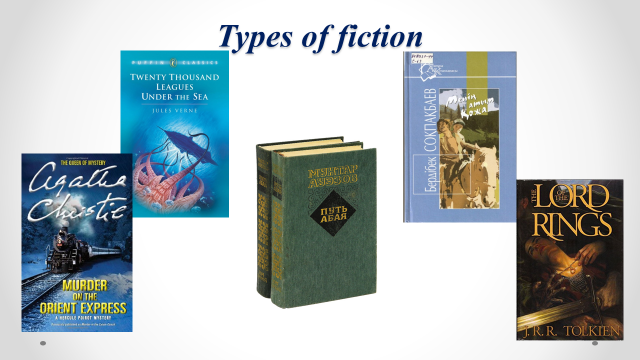 Warm upSs stand around the table, take one piece of paper with the word from the box, read it, make up a question with this word and answer it   (oral evaluation)Name the types of fictionWarm upSs stand around the table, take one piece of paper with the word from the box, read it, make up a question with this word and answer it   (oral evaluation)Name the types of fictionWarm upSs stand around the table, take one piece of paper with the word from the box, read it, make up a question with this word and answer it   (oral evaluation)Name the types of fictionWarm upSs stand around the table, take one piece of paper with the word from the box, read it, make up a question with this word and answer it   (oral evaluation)Name the types of fictionAppendix1PPTThe middle of the lessonThe teacher shows the lesson objectives. Pre-reading activities:Teacher asks Ss to read the definition. Elicit Ss’ guesses as to how it relates to the text .Listening before reading: Teacher shows Ss the video “The promised land”Reading the text:-Ss read the text, find the meaning unknown words.(more able students help to less able students with reading and understanding)-choose the right answer A,B.CAs an Kaigy’s father was… .A.	a poetB.	a musicianC.	a hunter2.	Asan was talented in… .A.	teaching eagles how to hunt.B.	military theoryC.	advising khans3.	Asan’s philosophy was based on… .A.	promoting peaceB.	justiceC.	real life observation4.	Asan travelled around Kazakhstan to find… .A.	ZheruyikB.	fertile landC.	a great khan5.	When Asan died… .A.	people went through difficult timesB.	he hadn’t found the promised landC.	he had already reached Zheruyik6.	Today people believe that… .A.	Asan’s example can inspire usB.	Zheruyik is a real placeC.	Asan was not a real person(individual self-assessment for the test)Post –reading activities, writing.Ss find the words in the text mean:someone that hunts- a huntersomeone gives advice- an advisorsomeone that thinks a lot about important issues- a philosopher (to do the task on the whiteboard)Complete the summary with correct prepositions or particles (to do the task on the whiteboard)Check Ss answers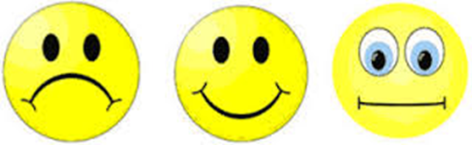 The teacher shows the lesson objectives. Pre-reading activities:Teacher asks Ss to read the definition. Elicit Ss’ guesses as to how it relates to the text .Listening before reading: Teacher shows Ss the video “The promised land”Reading the text:-Ss read the text, find the meaning unknown words.(more able students help to less able students with reading and understanding)-choose the right answer A,B.CAs an Kaigy’s father was… .A.	a poetB.	a musicianC.	a hunter2.	Asan was talented in… .A.	teaching eagles how to hunt.B.	military theoryC.	advising khans3.	Asan’s philosophy was based on… .A.	promoting peaceB.	justiceC.	real life observation4.	Asan travelled around Kazakhstan to find… .A.	ZheruyikB.	fertile landC.	a great khan5.	When Asan died… .A.	people went through difficult timesB.	he hadn’t found the promised landC.	he had already reached Zheruyik6.	Today people believe that… .A.	Asan’s example can inspire usB.	Zheruyik is a real placeC.	Asan was not a real person(individual self-assessment for the test)Post –reading activities, writing.Ss find the words in the text mean:someone that hunts- a huntersomeone gives advice- an advisorsomeone that thinks a lot about important issues- a philosopher (to do the task on the whiteboard)Complete the summary with correct prepositions or particles (to do the task on the whiteboard)Check Ss answersThe teacher shows the lesson objectives. Pre-reading activities:Teacher asks Ss to read the definition. Elicit Ss’ guesses as to how it relates to the text .Listening before reading: Teacher shows Ss the video “The promised land”Reading the text:-Ss read the text, find the meaning unknown words.(more able students help to less able students with reading and understanding)-choose the right answer A,B.CAs an Kaigy’s father was… .A.	a poetB.	a musicianC.	a hunter2.	Asan was talented in… .A.	teaching eagles how to hunt.B.	military theoryC.	advising khans3.	Asan’s philosophy was based on… .A.	promoting peaceB.	justiceC.	real life observation4.	Asan travelled around Kazakhstan to find… .A.	ZheruyikB.	fertile landC.	a great khan5.	When Asan died… .A.	people went through difficult timesB.	he hadn’t found the promised landC.	he had already reached Zheruyik6.	Today people believe that… .A.	Asan’s example can inspire usB.	Zheruyik is a real placeC.	Asan was not a real person(individual self-assessment for the test)Post –reading activities, writing.Ss find the words in the text mean:someone that hunts- a huntersomeone gives advice- an advisorsomeone that thinks a lot about important issues- a philosopher (to do the task on the whiteboard)Complete the summary with correct prepositions or particles (to do the task on the whiteboard)Check Ss answersThe teacher shows the lesson objectives. Pre-reading activities:Teacher asks Ss to read the definition. Elicit Ss’ guesses as to how it relates to the text .Listening before reading: Teacher shows Ss the video “The promised land”Reading the text:-Ss read the text, find the meaning unknown words.(more able students help to less able students with reading and understanding)-choose the right answer A,B.CAs an Kaigy’s father was… .A.	a poetB.	a musicianC.	a hunter2.	Asan was talented in… .A.	teaching eagles how to hunt.B.	military theoryC.	advising khans3.	Asan’s philosophy was based on… .A.	promoting peaceB.	justiceC.	real life observation4.	Asan travelled around Kazakhstan to find… .A.	ZheruyikB.	fertile landC.	a great khan5.	When Asan died… .A.	people went through difficult timesB.	he hadn’t found the promised landC.	he had already reached Zheruyik6.	Today people believe that… .A.	Asan’s example can inspire usB.	Zheruyik is a real placeC.	Asan was not a real person(individual self-assessment for the test)Post –reading activities, writing.Ss find the words in the text mean:someone that hunts- a huntersomeone gives advice- an advisorsomeone that thinks a lot about important issues- a philosopher (to do the task on the whiteboard)Complete the summary with correct prepositions or particles (to do the task on the whiteboard)Check Ss answersThe teacher shows the lesson objectives. Pre-reading activities:Teacher asks Ss to read the definition. Elicit Ss’ guesses as to how it relates to the text .Listening before reading: Teacher shows Ss the video “The promised land”Reading the text:-Ss read the text, find the meaning unknown words.(more able students help to less able students with reading and understanding)-choose the right answer A,B.CAs an Kaigy’s father was… .A.	a poetB.	a musicianC.	a hunter2.	Asan was talented in… .A.	teaching eagles how to hunt.B.	military theoryC.	advising khans3.	Asan’s philosophy was based on… .A.	promoting peaceB.	justiceC.	real life observation4.	Asan travelled around Kazakhstan to find… .A.	ZheruyikB.	fertile landC.	a great khan5.	When Asan died… .A.	people went through difficult timesB.	he hadn’t found the promised landC.	he had already reached Zheruyik6.	Today people believe that… .A.	Asan’s example can inspire usB.	Zheruyik is a real placeC.	Asan was not a real person(individual self-assessment for the test)Post –reading activities, writing.Ss find the words in the text mean:someone that hunts- a huntersomeone gives advice- an advisorsomeone that thinks a lot about important issues- a philosopher (to do the task on the whiteboard)Complete the summary with correct prepositions or particles (to do the task on the whiteboard)Check Ss answersSt.book , p.60, ex:1CDSt.book: Text,  p.60Test, CDSt.book , p.61, ex:4St.book , p.61, ex:4The Ending of the lessonSpeaking: Teacher offers students to watch movie clips and determine which book the film was placed on. Name the genre of movies and define the genre of the text “The Promised land”Speaking: Teacher offers students to watch movie clips and determine which book the film was placed on. Name the genre of movies and define the genre of the text “The Promised land”Speaking: Teacher offers students to watch movie clips and determine which book the film was placed on. Name the genre of movies and define the genre of the text “The Promised land”Speaking: Teacher offers students to watch movie clips and determine which book the film was placed on. Name the genre of movies and define the genre of the text “The Promised land”Speaking: Teacher offers students to watch movie clips and determine which book the film was placed on. Name the genre of movies and define the genre of the text “The Promised land”????Additional informationAdditional informationAdditional informationAdditional informationAdditional informationAdditional informationDifferentiation:Assessment: Assessment: Assessment: Cross-curricular linksCross-curricular linksCross-curricular linksDifferentiation is applied through pairing more and less able students while reading,writing and giving a word list to less able ss while speaking. Teacher’s help is applied too.  Self and perr assessment is done in according with the assessment criteria. The teacher gives feedback to students throughout the lesson.Self and perr assessment is done in according with the assessment criteria. The teacher gives feedback to students throughout the lesson.Self and perr assessment is done in according with the assessment criteria. The teacher gives feedback to students throughout the lesson.Cross-curricular links:Languages (Kazakh literature)Cross-curricular links:Languages (Kazakh literature)Cross-curricular links:Languages (Kazakh literature)ReflectionWere the lesson objectives/leaning objectives realistic?Did all leaners achieve the LO?Did my plan differentiation work well?Did I stick to timings?ReflectionWere the lesson objectives/leaning objectives realistic?Did all leaners achieve the LO?Did my plan differentiation work well?Did I stick to timings?Summary   evaluationWhat two things went really well ?1.2.What things would I have improved the lesson?1.2.What have I leaned from this lesson about the class or individuals that will inform my next lesson?Summary   evaluationWhat two things went really well ?1.2.What things would I have improved the lesson?1.2.What have I leaned from this lesson about the class or individuals that will inform my next lesson?Summary   evaluationWhat two things went really well ?1.2.What things would I have improved the lesson?1.2.What have I leaned from this lesson about the class or individuals that will inform my next lesson?Summary   evaluationWhat two things went really well ?1.2.What things would I have improved the lesson?1.2.What have I leaned from this lesson about the class or individuals that will inform my next lesson?Summary   evaluationWhat two things went really well ?1.2.What things would I have improved the lesson?1.2.What have I leaned from this lesson about the class or individuals that will inform my next lesson?Summary   evaluationWhat two things went really well ?1.2.What things would I have improved the lesson?1.2.What have I leaned from this lesson about the class or individuals that will inform my next lesson?Summary   evaluationWhat two things went really well ?1.2.What things would I have improved the lesson?1.2.What have I leaned from this lesson about the class or individuals that will inform my next lesson?BookTypes of fictionAuthor1864The Canterville GhostJules Gabriel VerneDayDate Do homeworkwordsquestionsanswersBookDo you like to read books?Yes, I do. I like to read  books. Especially I like … . Types of fictionWhat types of fiction do you know?I know … .(fantasy,adventure, detective stories, novel,horror, science fiction)AuthorWho is your favourite author?My favourite  author is … . He writes/wrote ….1864What was in 1864?In 1864 was written  “The Journey to the Centre of the Earth”The Canterville GhostWho wrote “  The Canterville Ghost”?“  The Canterville Ghost” was written by Oscar WildeJules Gabriel VerneWhat types of stories did he write?Jules Gabriel Verne wrote about inventions like submarines, television and space shipsDayWhat day is it today? (was it yesterday)It is  …  . (It was  … .)Date What is the date today?Today is the … .Do homeworkDid you do your homework?Yes, I did,/ No ,I didn’t